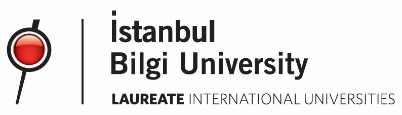 STUDENT COUNCILDEPARTMENTAL REPRESENTATIVE 
CANDIDATE APPLICATION FORMI have not completed my normal educational period. 			I do not have the possibility of graduation at the end of the semester in which the elections will be held in consideration of the classes I take and of the curricula of the departments					I will not freeze my registration or take a time-off in the semester in which the elections will be held.		I have not been subject to a disciplinary penalty of temporary suspension of my registration.						I am a good student in terms of academic achievement status.  
(The overall grade point average must be 2.00 for the associate and undergraduate students; 2.80 for the postgraduate students; and 3.20 for the PhD students. The condition of overall grade point average is not sought in the candidacy of representing the English Language Preparatory Program and in the candidates receiving the classes of the initial semester of their actual education)			I am not a member or at the service of the organs of a political party.I hereby declare that the information I provide on the Candidacy Application Form is true.NameSurnameStudent  Number Student  Number NationalityNationalityFaculty / School / Vocational School / Institute Faculty / School / Vocational School / Institute Faculty / School / Vocational School / Institute Faculty / School / Vocational School / Institute DepartmentLevelE-Mail and Mobile TelephoneE-Mail and Mobile TelephoneE-Mail and Mobile TelephoneSignature Date 